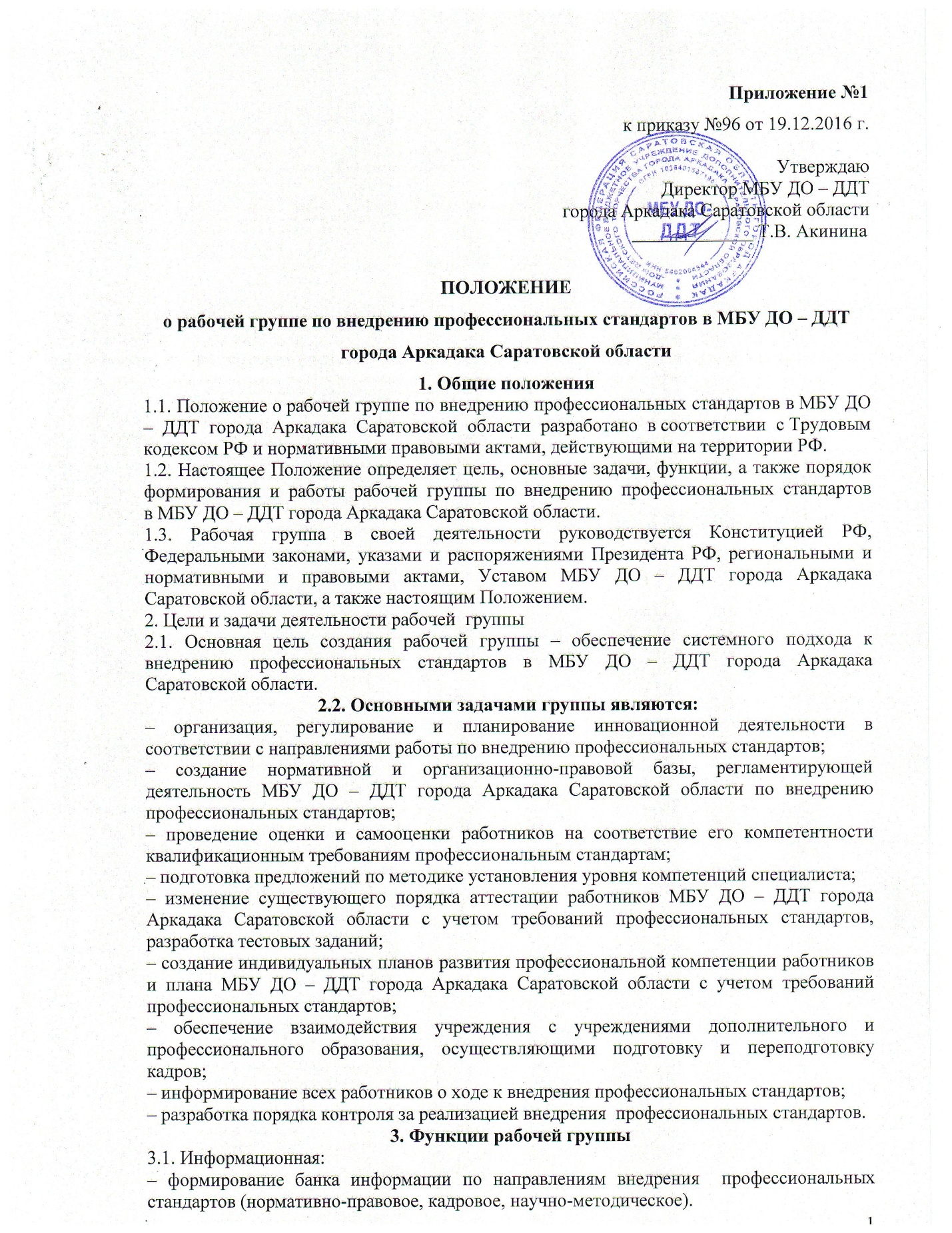 - разъяснение сотрудникам МБУ ДО – ДДТ города Аркадака Саратовской области перспектив и эффектов внедрения профессиональных стандартов.3.2. Координационная:- координация деятельности сотрудников, системы оценки качества предоставления услуг в образовательной сфере по основным направлениям деятельности по внедрению профессиональных стандартов;- определение механизма реализации профессиональных стандартов.3.3. Экспертно-аналитическая:- мониторинг условий, ресурсного обеспечения и результативности внедрения профессиональных стандартов на разных этапах;- отбор традиционных, разработка инновационных методов и приемов аттестации и оценки работников с учетом требований профессиональных стандартов.4. Состав рабочей группы   4.1. В состав рабочей группы входят: председатель рабочей группы и члены рабочей группы, которые принимают участие в ее работе на общественных началах.4.2. Подготовку и организацию заседаний рабочей группы, а также решение текущих вопросов осуществляет председатель рабочей группы.4.3. Количественный и списочный состав рабочей группы определяется приказом директора МБУ ДО – ДДТ города Аркадака Саратовской области.5. Организация работы рабочей группы5.1. Рабочая группа осуществляет свою деятельность в соответствии с планом работы, утвержденным директором.5.2. Заседание  рабочей группы считается правомочным, если на нем присутствует не менее половины ее членов.5.3. Заседания рабочей группы оформляются протоколами, которые подписывают председатель рабочей группы и все ее члены.6. Права и обязанности членов рабочей группы учреждения6.1. Рабочая группа для решения возложенных на нее задач имеет, в пределах своей компетенции, право:- запрашивать и получать в установленном порядке необходимые материалы;- использовать широкий спектр информационных ресурсов, включая электронные и интернет-ресурсы, для получения информации, для разработки аттестационных программ, методических материалов;- направлять своих представителей для участия в совещаниях, конференциях и семинарах по вопросам, связанных с внедрением профессиональных стандартов.6.2. Члены рабочей группы обязаны:- присутствовать на заседаниях;- исполнять поручения в соответствии с решением рабочей группы.7. Документы рабочей группы учреждения7.1. Обязательным документом рабочей группы учреждения является план работы и протоколы совещаний.7.2. Протоколы заседаний рабочей группы оформляются в соответствии с общими требованиями к оформлению деловой документации.7.3. Протоколы заседаний рабочей группы хранятся в течение трех лет.8. Заключительные положения8.1. настоящее положение вступает в силу с момента утверждения директором МБУ ДО – ДДТ города Аркадака Саратовской области.8.2. Изменения и дополнения вносятся в настоящее Положение по мере необходимости и подлежат утверждению директором МБУ ДО – ДДТ города Аркадака Саратовской области.